	XMASTRADING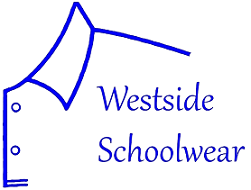 Westside Schoolwear will be closed from Thursday 16 Dec 21, reopening on Monday 10 Jan 22.Orders can be placed online during the closure period.To guarantee availability for the start of term 1, orders must be placed prior to 12 Jan 22.Uniforms ordered after this date will be available mid-February.www.westsideschoolwear.com.auEmail: amanda.daly6@bigpond.com.auMobile:  0450 224 887